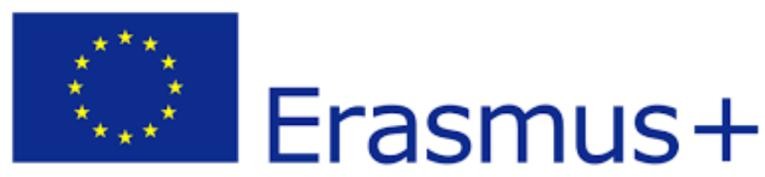 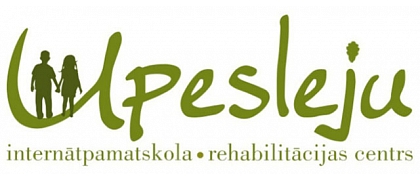 PIETEIKUMA VEIDLAPAdalībai Erasmus+ programmas pamatdarbības Nr.1 (KA1) “Mācību mobilitāte skolu pedagoģiskajam personālam”Mācību kursi projekta No. 2017-1-LV01-KA101-035350DalībnieksPieteikuma veidlapa pieņemta  	(datums)Pieteikuma veidlapu pieņēma   	/vārds, uzvārds/(paraksts)1) Dati par pieteikuma iesniedzēju1) Dati par pieteikuma iesniedzējuVārds:Uzvārds:e-pasta adrese:Kontakttālrunis:Īpašās vajadzības (ja attiecas):2) Informācija par kursiem2) Informācija par kursiemKursu nosaukums:Kursu organizators:Norises laiks:Norises vieta (valsts, pilsēta):3) Pieredze un atbilstība(max 250 vārdi par katru jautājumu)3) Pieredze un atbilstība(max 250 vārdi par katru jautājumu)Lūdzu, raksturojiet savu personisko profesionālo pieredzi saistībā ar Erasmus+ projektiem un piedāvāto kursu tēmu.Lūdzu, uzrakstiet kāda ir jūsu izpratne par projekta mērķiem un uzdevumiem, un motivāciju īstenot tos.Lūdzu, raksturojiet Jūsu vajadzības, kāpēc esi ieinteresēts apmeklēt šos kursus, un to, kādu ieguldījumu plānotā dalība kursos dos to risināšanā.Lūdzu, aprakstiet kādas darbības jūs plānojat veikt visos projekta norises posmos (sagatavošana, īstenošana, izplatīšana).Kā Jūs izmantosiet ieguvumus no apmeklētajiem kursiem savā un savas organizācijas turpmākajā ikdienas darbā?Kā un kam Jūs plānojat izplatīt informāciju par apmeklētajiem kursiem un Erasmus+ programmu. Kādas aktivitātes īstenosiet pēc pasākuma?Vai Jums ir Erasmus+ projekta ideja? Lūdzu, raksturojiet ideju un nākotnes projekta plānoto ietekmi un ilgtspēju.Lūdzu, raksturojiet jūsu IT prasmes un spēju darboties ar IT iekārtām (attiecas uz konkrētiem kursiem)Kādas ir jūsu svešvalodas prasmes? Kā jūs plānojat paaugstināt savaslingvistiskās prasmes?